LEMBAGA HASIL DALAM NEGERI MALAYSIA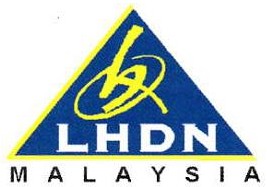 	BORANG PENGAKUAN SUKARELA BAGI KES HARGA PINDAHANNama		:					[Pengarah Syarikat]Tandatangan	:Tarikh		:		Maklumat syarikat yang membuat pengakuanNama syarikat1.1 No. Rujukan (No. Pendaftaran)1.2 No. Cukai Pendapatan1.3 Bermastautin di Malaysia1.4 Tarikh mula beroperasi1.5 Tempoh perakaunan1.6 Tempoh asasMaklumat wakil syarikat yang diberi kuasa membuat pelaporan2.1 Nama2.2 No Kad Pengenalan2.3 Alamat2.4 Jantina2.5 Hubungan dengan syarikatMaklumat pengakuan sukarela3.1 Tempoh perakaunan yang dilaporkan3.2 Tahun Taksiran yang berkaitan3.3 Maklumat yang ingin dilaporkan3.4 Sebab pengakuan sukarela3.5 Adakah ini kali pertama pengakuan sukarela dibuat3.6 Anggaran cukai kena dibayar / pindaanPengesahan wakil syarikat yang diberi kuasaSaya dengan ini mengaku bahawa maklumat yang dilaporkan di atas adalah benar dan saya telah diberikan kuasa untuk membuat pengakuan sukarela ini oleh pihak syarikat …………………………………. kepada saya.Saya dengan ini mengaku bahawa maklumat yang dilaporkan di atas adalah benar dan saya telah diberikan kuasa untuk membuat pengakuan sukarela ini oleh pihak syarikat …………………………………. kepada saya.Saya dengan ini mengaku bahawa maklumat yang dilaporkan di atas adalah benar dan saya telah diberikan kuasa untuk membuat pengakuan sukarela ini oleh pihak syarikat …………………………………. kepada saya.Saya dengan ini mengaku bahawa maklumat yang dilaporkan di atas adalah benar dan saya telah diberikan kuasa untuk membuat pengakuan sukarela ini oleh pihak syarikat …………………………………. kepada saya.Saya dengan ini mengaku bahawa maklumat yang dilaporkan di atas adalah benar dan saya telah diberikan kuasa untuk membuat pengakuan sukarela ini oleh pihak syarikat …………………………………. kepada saya.Saya dengan ini mengaku bahawa maklumat yang dilaporkan di atas adalah benar dan saya telah diberikan kuasa untuk membuat pengakuan sukarela ini oleh pihak syarikat …………………………………. kepada saya.Saya dengan ini mengaku bahawa maklumat yang dilaporkan di atas adalah benar dan saya telah diberikan kuasa untuk membuat pengakuan sukarela ini oleh pihak syarikat …………………………………. kepada saya.Saya dengan ini mengaku bahawa maklumat yang dilaporkan di atas adalah benar dan saya telah diberikan kuasa untuk membuat pengakuan sukarela ini oleh pihak syarikat …………………………………. kepada saya.Saya dengan ini mengaku bahawa maklumat yang dilaporkan di atas adalah benar dan saya telah diberikan kuasa untuk membuat pengakuan sukarela ini oleh pihak syarikat …………………………………. kepada saya.Saya dengan ini mengaku bahawa maklumat yang dilaporkan di atas adalah benar dan saya telah diberikan kuasa untuk membuat pengakuan sukarela ini oleh pihak syarikat …………………………………. kepada saya.Saya dengan ini mengaku bahawa maklumat yang dilaporkan di atas adalah benar dan saya telah diberikan kuasa untuk membuat pengakuan sukarela ini oleh pihak syarikat …………………………………. kepada saya.Saya dengan ini mengaku bahawa maklumat yang dilaporkan di atas adalah benar dan saya telah diberikan kuasa untuk membuat pengakuan sukarela ini oleh pihak syarikat …………………………………. kepada saya.Saya dengan ini mengaku bahawa maklumat yang dilaporkan di atas adalah benar dan saya telah diberikan kuasa untuk membuat pengakuan sukarela ini oleh pihak syarikat …………………………………. kepada saya.Saya dengan ini mengaku bahawa maklumat yang dilaporkan di atas adalah benar dan saya telah diberikan kuasa untuk membuat pengakuan sukarela ini oleh pihak syarikat …………………………………. kepada saya.Saya dengan ini mengaku bahawa maklumat yang dilaporkan di atas adalah benar dan saya telah diberikan kuasa untuk membuat pengakuan sukarela ini oleh pihak syarikat …………………………………. kepada saya.Saya menyedari dan memahami pelaporan ini akan memberikan kesan cukai seperti yang dinyatakan seperti di perenggan 3 di atas.Saya menyedari dan memahami pelaporan ini akan memberikan kesan cukai seperti yang dinyatakan seperti di perenggan 3 di atas.Saya menyedari dan memahami pelaporan ini akan memberikan kesan cukai seperti yang dinyatakan seperti di perenggan 3 di atas.Saya menyedari dan memahami pelaporan ini akan memberikan kesan cukai seperti yang dinyatakan seperti di perenggan 3 di atas.Saya menyedari dan memahami pelaporan ini akan memberikan kesan cukai seperti yang dinyatakan seperti di perenggan 3 di atas.Saya menyedari dan memahami pelaporan ini akan memberikan kesan cukai seperti yang dinyatakan seperti di perenggan 3 di atas.Saya menyedari dan memahami pelaporan ini akan memberikan kesan cukai seperti yang dinyatakan seperti di perenggan 3 di atas.Saya menyedari dan memahami pelaporan ini akan memberikan kesan cukai seperti yang dinyatakan seperti di perenggan 3 di atas.Saya menyedari dan memahami pelaporan ini akan memberikan kesan cukai seperti yang dinyatakan seperti di perenggan 3 di atas.Saya menyedari dan memahami pelaporan ini akan memberikan kesan cukai seperti yang dinyatakan seperti di perenggan 3 di atas.Saya menyedari dan memahami pelaporan ini akan memberikan kesan cukai seperti yang dinyatakan seperti di perenggan 3 di atas.Saya menyedari dan memahami pelaporan ini akan memberikan kesan cukai seperti yang dinyatakan seperti di perenggan 3 di atas.Saya menyedari dan memahami pelaporan ini akan memberikan kesan cukai seperti yang dinyatakan seperti di perenggan 3 di atas.Saya menyedari dan memahami pelaporan ini akan memberikan kesan cukai seperti yang dinyatakan seperti di perenggan 3 di atas.Saya menyedari dan memahami pelaporan ini akan memberikan kesan cukai seperti yang dinyatakan seperti di perenggan 3 di atas.Sekiranya pelaporan ini ditolak, Lembaga Hasil Dalam Negeri mempunyai kuasa untuk membangkitkan taksiran yang sepatutnya berdasarkan maklumat yang diberikan.Sekiranya pelaporan ini ditolak, Lembaga Hasil Dalam Negeri mempunyai kuasa untuk membangkitkan taksiran yang sepatutnya berdasarkan maklumat yang diberikan.Sekiranya pelaporan ini ditolak, Lembaga Hasil Dalam Negeri mempunyai kuasa untuk membangkitkan taksiran yang sepatutnya berdasarkan maklumat yang diberikan.Sekiranya pelaporan ini ditolak, Lembaga Hasil Dalam Negeri mempunyai kuasa untuk membangkitkan taksiran yang sepatutnya berdasarkan maklumat yang diberikan.Sekiranya pelaporan ini ditolak, Lembaga Hasil Dalam Negeri mempunyai kuasa untuk membangkitkan taksiran yang sepatutnya berdasarkan maklumat yang diberikan.Sekiranya pelaporan ini ditolak, Lembaga Hasil Dalam Negeri mempunyai kuasa untuk membangkitkan taksiran yang sepatutnya berdasarkan maklumat yang diberikan.Sekiranya pelaporan ini ditolak, Lembaga Hasil Dalam Negeri mempunyai kuasa untuk membangkitkan taksiran yang sepatutnya berdasarkan maklumat yang diberikan.Sekiranya pelaporan ini ditolak, Lembaga Hasil Dalam Negeri mempunyai kuasa untuk membangkitkan taksiran yang sepatutnya berdasarkan maklumat yang diberikan.Sekiranya pelaporan ini ditolak, Lembaga Hasil Dalam Negeri mempunyai kuasa untuk membangkitkan taksiran yang sepatutnya berdasarkan maklumat yang diberikan.Sekiranya pelaporan ini ditolak, Lembaga Hasil Dalam Negeri mempunyai kuasa untuk membangkitkan taksiran yang sepatutnya berdasarkan maklumat yang diberikan.Sekiranya pelaporan ini ditolak, Lembaga Hasil Dalam Negeri mempunyai kuasa untuk membangkitkan taksiran yang sepatutnya berdasarkan maklumat yang diberikan.Sekiranya pelaporan ini ditolak, Lembaga Hasil Dalam Negeri mempunyai kuasa untuk membangkitkan taksiran yang sepatutnya berdasarkan maklumat yang diberikan.Sekiranya pelaporan ini ditolak, Lembaga Hasil Dalam Negeri mempunyai kuasa untuk membangkitkan taksiran yang sepatutnya berdasarkan maklumat yang diberikan.Sekiranya pelaporan ini ditolak, Lembaga Hasil Dalam Negeri mempunyai kuasa untuk membangkitkan taksiran yang sepatutnya berdasarkan maklumat yang diberikan.Sekiranya pelaporan ini ditolak, Lembaga Hasil Dalam Negeri mempunyai kuasa untuk membangkitkan taksiran yang sepatutnya berdasarkan maklumat yang diberikan.Bersama-sama ini disertakan maklumat dan dokumen-dokumen mengikut perenggan 7.7.4 dalam Rangka Kerja Audit Harga Pindahan yang sedang berkuatkuasa.Bersama-sama ini disertakan maklumat dan dokumen-dokumen mengikut perenggan 7.7.4 dalam Rangka Kerja Audit Harga Pindahan yang sedang berkuatkuasa.Bersama-sama ini disertakan maklumat dan dokumen-dokumen mengikut perenggan 7.7.4 dalam Rangka Kerja Audit Harga Pindahan yang sedang berkuatkuasa.Bersama-sama ini disertakan maklumat dan dokumen-dokumen mengikut perenggan 7.7.4 dalam Rangka Kerja Audit Harga Pindahan yang sedang berkuatkuasa.Bersama-sama ini disertakan maklumat dan dokumen-dokumen mengikut perenggan 7.7.4 dalam Rangka Kerja Audit Harga Pindahan yang sedang berkuatkuasa.Bersama-sama ini disertakan maklumat dan dokumen-dokumen mengikut perenggan 7.7.4 dalam Rangka Kerja Audit Harga Pindahan yang sedang berkuatkuasa.Bersama-sama ini disertakan maklumat dan dokumen-dokumen mengikut perenggan 7.7.4 dalam Rangka Kerja Audit Harga Pindahan yang sedang berkuatkuasa.Bersama-sama ini disertakan maklumat dan dokumen-dokumen mengikut perenggan 7.7.4 dalam Rangka Kerja Audit Harga Pindahan yang sedang berkuatkuasa.Bersama-sama ini disertakan maklumat dan dokumen-dokumen mengikut perenggan 7.7.4 dalam Rangka Kerja Audit Harga Pindahan yang sedang berkuatkuasa.Bersama-sama ini disertakan maklumat dan dokumen-dokumen mengikut perenggan 7.7.4 dalam Rangka Kerja Audit Harga Pindahan yang sedang berkuatkuasa.Bersama-sama ini disertakan maklumat dan dokumen-dokumen mengikut perenggan 7.7.4 dalam Rangka Kerja Audit Harga Pindahan yang sedang berkuatkuasa.Bersama-sama ini disertakan maklumat dan dokumen-dokumen mengikut perenggan 7.7.4 dalam Rangka Kerja Audit Harga Pindahan yang sedang berkuatkuasa.Bersama-sama ini disertakan maklumat dan dokumen-dokumen mengikut perenggan 7.7.4 dalam Rangka Kerja Audit Harga Pindahan yang sedang berkuatkuasa.Bersama-sama ini disertakan maklumat dan dokumen-dokumen mengikut perenggan 7.7.4 dalam Rangka Kerja Audit Harga Pindahan yang sedang berkuatkuasa.Bersama-sama ini disertakan maklumat dan dokumen-dokumen mengikut perenggan 7.7.4 dalam Rangka Kerja Audit Harga Pindahan yang sedang berkuatkuasa.